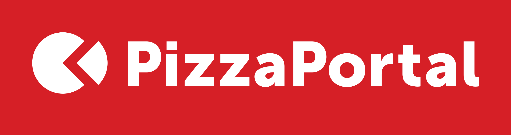 Łódź, 12 lutego 2019 r.Informacja prasowaPizza Emo najlepszą pizzerią w Trójmieście według użytkowników PizzaPortal.plPizza od lat króluje wśród potraw zamawianych na wynos. Według danych serwisu PizzaPortal.pl największymi jej fanami są właśnie mieszkańcy Trójmiasta. W Gdańsku, Gdyni i Sopocie pizza to aż 59 proc. wszystkich zamówień z dostawą. Które pizzerie mieszkańcy Trójmiasta oceniają najlepiej? PizzaPortal.pl, pierwszy w Polsce serwis do zamawiania jedzenia online, na podstawie opinii klientów stworzył ranking najlepszych pizzerii. Zwycięskimi pizzeriami we Wrocławiu okazały się: Pizza Emo, Pizzeria Salsa i Bistro Przystań Witomino. Bazą do powstania klasyfikacji było ponad 50 tys. ocen zamówień dokonanych przez klientów w ubiegłym roku. Pod uwagę wzięto średnie oceny ogólne zamówień, ich jakości oraz czas realizacji dostawy. Dodatkowo uwzględniono wskaźnik lojalności klientów danej restauracji (liczba użytkowników, którzy zamówili co najmniej dwa razy podzielona przez liczbę wszystkich unikalnych użytkowników restauracji w danym okresie). Dane serwisu pokazują również, po jakie pizze mieszkańcy Trójmiasta sięgają najczęściej. Ich ulubionymi są capricciosa (24 proc.), margherita (20 proc.) i pepperoni (15 proc.), a wśród dodatków królują pieczarki, szynka i cebula, to wszystko polane sosem czosnkowym (65% zamówień) lub pomidorowym (14%). Pełny ranking pizzerii można znaleźć na stronie blog.pizzaportal.pl/trojmiasto-top-pizzerie-2018/***PizzaPortal.pl jest jednym z największych w Polsce serwisów umożliwiających zamawianie jedzenia online. Działa na rynku od 2010 roku i skupia oferty prawie 4000 restauracji z ponad 300 miast w całym kraju. Kontakt dla mediów:Marta Rutkowska, 38PR & Content Communication, tel. 505 313 324, email: marta.rutkowska@38pr.pl Monika Skoneczna, 38PR & Content Communication, tel. 502 475 511, email: monika.skoneczna@38pr.pl